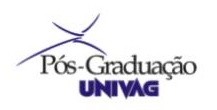 FORMULÁRIO PARA CONCESSÂO DE BOLSA DE INICIAÇÃO CIENTIFICA UNIVAG2018    1-PROFESSOR    2- BOLSISTA     3-PLANO DE ATIVIDADE      4- JUSTIFICATIVA FUNDAMENTADA DA SELEÇÃO E  RECRUTAMENTO DO    BOLSISTA (Incluir critérios adotados)         (Máx. 5linhas)      5- TERMO DE RESPONSABILIDADE DO ORIENTADORO professor pesquisador com projeto aprovado deverá preencher  um formulário para cada aluno//bolsista.Para a elaboração da ementa, que reúne conteúdos conceituais e procedimentais, podem ser utilizadas, dentre outras, expressões como: "estudo de"..., "caracterização de"..., "estabelecimentos de relações entre"..., "busca de compreensão de"..., "reflexão sobre"..., "análise de"..., "exame de questões sobre"..., "descrição de "..., "pesquisa de"..., "investigação sobre"..., "elaboração de"..., "construção de"..., "introdução a"..., "fundamentação de"..., "desenvolvimento de"..., "aplicação de"..., "explicitação de"..., "crítica de"..., "interpretação de"..., "aprofundamento de"..., "produção de"..., "criação de"..., "organização de"..., "confecção de"..., "demonstração de"..., "levantamento de"..., "definição de"..., "processamento de"..., "expressão de"..., "comunicação de"..., "participação em"..., "experimentação de"..., "detalhamento de"..., "discussão de"..., "orientação sobre"..., "comparação entre"..., "confronto com"..., "interface entre"..., A ementa representa a sinopse do que se pretende desenvolver e alcançar com a pesquisa.Usar um formulário por bolsista.NOME:  NOME:  NOME:  NOME:  CPF:  CPF:  CPF:  Nº.IDENTIDADE: (RG ) ENDEREÇO RESIDENCIAL (RUA/AV./Nº..):  ENDEREÇO RESIDENCIAL (RUA/AV./Nº..):  ENDEREÇO RESIDENCIAL (RUA/AV./Nº..):  ENDEREÇO RESIDENCIAL (RUA/AV./Nº..):  BAIRRO:   CEP: CIDADE / ESTADO: CIDADE / ESTADO: TELEFONE RESIDENCIAL: (    )CELULAR: TELEFONE RESIDENCIAL: (    )CELULAR: ENDEREÇO ELETRÔNICO:ENDEREÇO ELETRÔNICO:CURSO: CURSO: CURSO: CURSO: TÍTULO DO PROJETO TÍTULO DO PROJETO TÍTULO DO PROJETO TÍTULO DO PROJETO LINHA DE PESQUISA LINHA DE PESQUISA LINHA DE PESQUISA LINHA DE PESQUISA NOMENOMENOMENOMESEXO:Nº. IDENTIDADE – ÓRGÃO EXPEDIDOR DA CI E ESTADO: Nº. IDENTIDADE – ÓRGÃO EXPEDIDOR DA CI E ESTADO: DATA DE EXPEDIÇÃO DO RG:CPF: CPF: CPF: CPF: ENDEREÇO RESIDENCIAL: ENDEREÇO RESIDENCIAL: ENDEREÇO RESIDENCIAL: ENDEREÇO RESIDENCIAL: CURSO: CURSO: CURSO: CURSO: NÚMERO DA MATRÍCULA NO UNIVAGNÚMERO DA MATRÍCULA NO UNIVAGNÚMERO DA MATRÍCULA NO UNIVAGNÚMERO DA MATRÍCULA NO UNIVAGTELEFONE RESIDENCIAL: CELULAR: TELEFONE RESIDENCIAL: CELULAR: ENDEREÇO ELETRÔNICO:ENDEREÇO ELETRÔNICO:EMENTA:.PALAVRAS-CHAVE (no máximo 6)EMENTA:.PALAVRAS-CHAVE (no máximo 6)EMENTA:.PALAVRAS-CHAVE (no máximo 6)EMENTA:.PALAVRAS-CHAVE (no máximo 6)EMENTA:.PALAVRAS-CHAVE (no máximo 6)EMENTA:.PALAVRAS-CHAVE (no máximo 6)Palavras-chave:Palavras-chave:Palavras-chave:Palavras-chave:Palavras-chave:Palavras-chave:     5. PLANO DE ATIVIDADES DO BOLSISTA          (Máx. 5linhas)     5. PLANO DE ATIVIDADES DO BOLSISTA          (Máx. 5linhas)     5. PLANO DE ATIVIDADES DO BOLSISTA          (Máx. 5linhas)     5. PLANO DE ATIVIDADES DO BOLSISTA          (Máx. 5linhas)     5. PLANO DE ATIVIDADES DO BOLSISTA          (Máx. 5linhas)     5. PLANO DE ATIVIDADES DO BOLSISTA          (Máx. 5linhas)JUSTIFICATIVA ( no máximo 5 linhas )JUSTIFICATIVA ( no máximo 5 linhas )JUSTIFICATIVA ( no máximo 5 linhas )JUSTIFICATIVA ( no máximo 5 linhas )JUSTIFICATIVA ( no máximo 5 linhas )JUSTIFICATIVA ( no máximo 5 linhas )METODOLOGIA ( usada para orientação do bolsista)METODOLOGIA ( usada para orientação do bolsista)METODOLOGIA ( usada para orientação do bolsista)METODOLOGIA ( usada para orientação do bolsista)METODOLOGIA ( usada para orientação do bolsista)METODOLOGIA ( usada para orientação do bolsista)PERÍODO DA BOLSAAgosto 2017 a julho de 2018PERÍODO DA BOLSAAgosto 2017 a julho de 2018PERÍODO DA BOLSAAgosto 2017 a julho de 2018SITUAÇÃO DO BOLSISTA: ( campo a ser  preenchido pela Pró-Reitoria) SITUAÇÃO DO BOLSISTA: ( campo a ser  preenchido pela Pró-Reitoria) SITUAÇÃO DO BOLSISTA: ( campo a ser  preenchido pela Pró-Reitoria) ÁREA DO CONHECIMENTO:ÁREA DO CONHECIMENTO:ÁREA DO CONHECIMENTO:ÁREA DO CONHECIMENTO:ÁREA DO CONHECIMENTO:ÁREA DO CONHECIMENTO:3.1 CRONOGRAMA DE ATIVIDADES DO BOLSISTA3.1 CRONOGRAMA DE ATIVIDADES DO BOLSISTA3.1 CRONOGRAMA DE ATIVIDADES DO BOLSISTA3.1 CRONOGRAMA DE ATIVIDADES DO BOLSISTA3.1 CRONOGRAMA DE ATIVIDADES DO BOLSISTA3.1 CRONOGRAMA DE ATIVIDADES DO BOLSISTA3.1 CRONOGRAMA DE ATIVIDADES DO BOLSISTA3.1 CRONOGRAMA DE ATIVIDADES DO BOLSISTAAtividade(Número)Duração em mesesData de inícioData de inícioData de TérminoMembros da equipeMembros da equipeAtividade(Número)Duração em mesesData de inícioData de inícioData de TérminoResponsável e ParticipantesResponsável e ParticipantesComo pesquisador  membro da equipe do projeto de pesquisa, assumo o compromisso de orientar o bolsista indicado no campo 2 deste formulário no cumprimento das atividades constantes do plano de trabalho proposto. DATA______/______/______ 